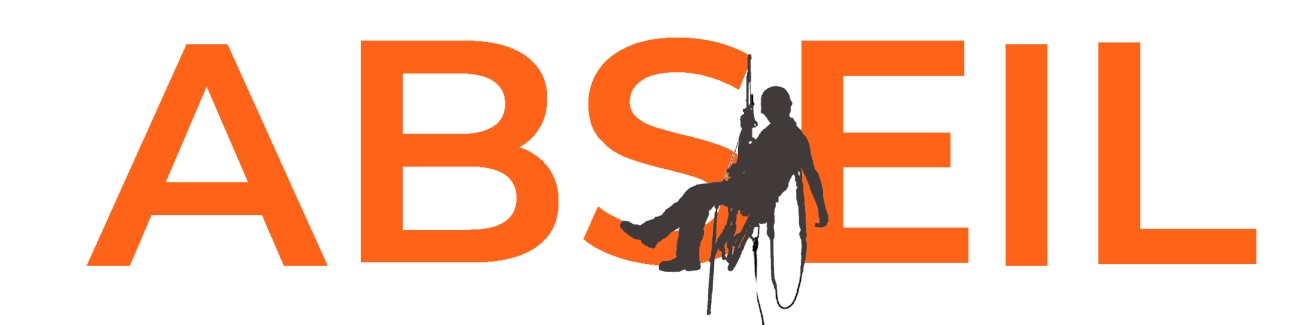 5th October 2019REGISTRATION FORMPersonal details(Please complete in block capitals) TERMS & CONDITIONSI understand that I take part in this event at my own risk and that Greenwich & Bexley Community Hospice cannot be held responsible for any loss, damage or injury, however caused as a result of the Abseil. I agree that any photos taken during the event may be used for publicity purposes.Registration fees are non-refundable.Keeping in touchBy giving your contact details, we will contact you by post and email about this event. We would also love to stay in touch to tell you about the amazing difference that you’ve made, and keep you updated with the work we are doing, future events, and other ways of getting involved. We want you to be completely happy with how we communicate with you. I would like to hear from the Hospice by: (Tick any which apply) Post Email Telephone I would prefer the Hospice not to contact meWe want you to be completely happy with how we communicate with you and you can change your mind at any time by contacting us on 020 8320 5785 or fundraising@gbch.org.uk SIGNATURE:    DATE: //Please return this completed form together with your £30 registration fee: BY EMAIL:Fundraising@gbch.org.uk BY POST:Fundraising OfficeGreenwich & Bexley Community Hospice12 – 15 Bellegrove ParadeWellingKent DA16 2REFOR MORE INFORMATION:020 8 319 9230FIRST NAME:SURNAME:ADDRESS:POSTCODE:NATIONALITY:EMAIL:TELEPHONE:MOBILE:DATE OF BIRTH:GENDER:MALE / FEMALE(please delete as appropriate)NEXT OF KIN:NEXT OF KIN TELEPHONE:NEXT OF KIN MOBILE:Do you have a personal experience, story or reason why you have chosen to support the Hospice?  If so, please share the details here:Do you have a personal experience, story or reason why you have chosen to support the Hospice?  If so, please share the details here:Do you have any health issues that may affect you taking part in an Abseil?Do you have any health issues that may affect you taking part in an Abseil?Do you work for a company that offers Match Funding?  If so, please complete the following details:  Do you work for a company that offers Match Funding?  If so, please complete the following details:  NAME OF EMPLOYER:YOUR JOB TITLE:PERCENTAGE OF MATCH FUNDING:Registration for this event costs £30 and there is a minimum fundraising expectation of £150I would like to pay the £30 registration by:   Cheque:  Make cheque payable to Greenwich & Bexley Community Hospice    Credit/Debit card:     Visa  	Delta	MasterCard	Switch